Neobvezni izbirni predmet Umetnost4. in 5. razred BudanjePozdravljeni učenci.Vsi, ki obiskujete neobvezni predmet, imate za ta teden pripravljeno naslednjo nalogo.Risali boste po opazovanju. Dobro si oglejte sliko, ki je na naslednji strani. Bodite pozorni na vse podrobnosti. Med risanjem imejte sliko ves čas na zaslonu. Vzemite risalni list (če ga nimate doma, lahko tudi navaden list formata A4), pripravite barvice in začnite risati. Barvice naj bodo dobro ošiljene. Poskusite se čimbolj približati originalu.Svoje risbe mi lahko tudi pošlješ po elektronski pošti na naslov:polona.pizzoni@os-sturje.siRisbo nato shranite in jo boste prinesli v šolo, kjer bomo pripravili razstavo ter se o vaših izdelkih pogovorili.Želim ti uspešno delo in veliko mero ustvarjalnosti.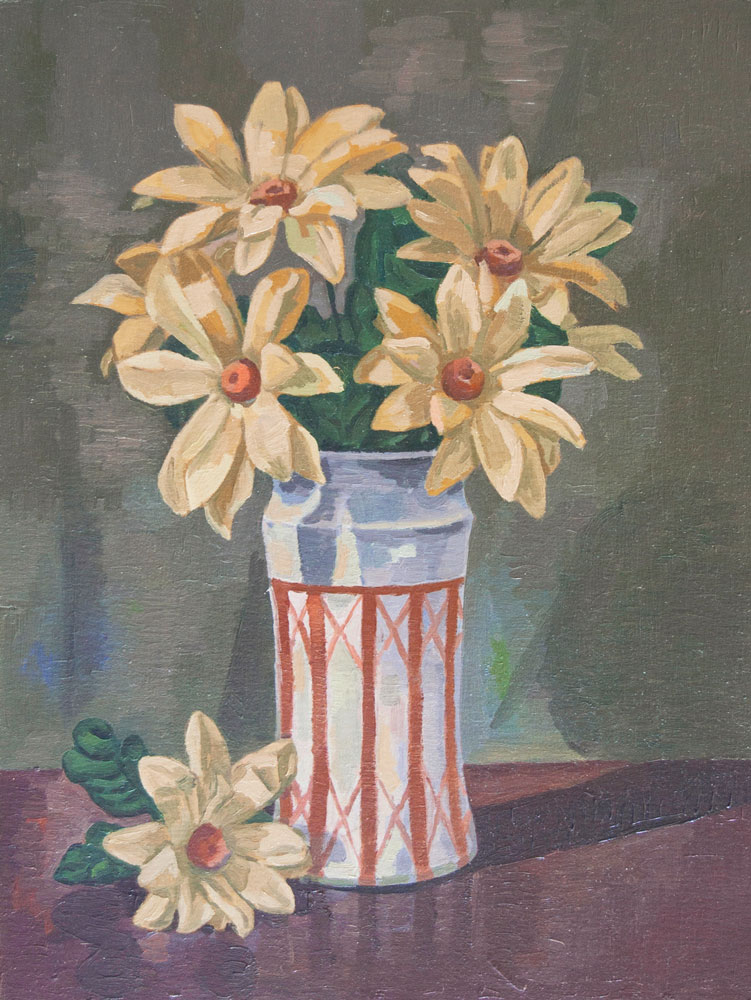 